Year 2 Maths scheme of Learning- Advent 2022-2023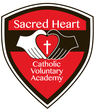 ***As a school, we plan in many check/re-cap/pre-learn weeks so that children get a chance to consolidate previous learning and/or pre-learn ideas which will be covered in the next topic. This means that teachers can be sure that knowledge and skills are solid before they re-visit topics in the Lent and Pentecost terms.  Year 2 Maths scheme of Learning- LentYear 2 Maths scheme of Learning- PentecostWeek 1Week 2Week 3Week 4Week 5Week 6Week 7Week 8Baseline AssessmentNumber: Place ValueNumber: Place ValueNumber: Place ValueNumber: Place ValueNumber: Addition and SubtractionNumber: Addition and SubtractionNumber: Addition and SubtractionWeek 9Week 10Week 11Week 11Week 12Week 13Week 14Week 14Week 15Number: Addition and SubtractionNumber: Addition and SubtractionNumber: Addition and SubtractionCheck/ re-visit/recap/pre-learnGeometry: Properties of shapeGeometry: Properties of shapeGeometry: Properties of shapeAssessment WeekStatistics(Christmas week)Week 16Week 17Week 18Week 19Week 20Week 21Week 22Measurement: MoneyNumber: Multiplication and DivisionNumber: Multiplication and DivisionNumber: Multiplication and DivisionNumber: Multiplication and DivisionNumber: Multiplication and DivisionMeasurement: Length and HeightStatisticsWeek 23Week 24Week 25    Week 26Week 27Measurement: Length and HeightStatisticsCheck/ re-visit/recap/pre-learnMeasurement: Mass, Capacity and Temperature Measurement: Mass, Capacity and Temperature Assessment WeekWeek 28Week 29Week 30Week 31Week 32Week 33Week 33Number: FractionsNumber: FractionsNumber: FractionsRecap topics covered so far/ Pre teach TimeMeasurement: TimeSATs WeekWeek 34Week 35Week 36Week 37Week 38Week 39Measurement: TimeGeometry: Position and directionGeometry: Position and directionProblem SolvingCheck/ recap topics covered so farInvestigations